Материально-техническое обеспечение образовательной деятельности, приспособленное для использования инвалидами и лицами с ограниченными возможностями здоровьяСведения об обеспечении доступа в здания образовательной организации инвалидов и лиц с ограниченными возможностями здоровьяВ ОО обеспечен доступ в здание школы лицам с ограниченными возможностями (слабовидящих):-комплексная тактильная табличка с азбукой Брайля (название учреждения)-кнопка вызова со шрифтом Брайля-тактильная пиктограмма (направление движения стрелка)-тактильная лента ПВХ (для ступеней входа)-тактильные наклейки на ручки, поручни-тактильные таблички названия помещений (кабинетов).- Пандус Безбарьерная среда-созданы минимальные условия. Учебные кабинеты, объекты для проведения практических занятий, библиотека, объекты спорта, столовая, приспособленные для использования инвалидами и лицами с ограниченными возможностями здоровья в ОО не предусмотрены проектом.Организован доступ к информационным системам и информационно- телекоммуникационным сетям инвалидами и лицами с ограниченными возможностями здоровья.Организованно дистанционное обучение для детей-инвалидов и детям с ОВЗ(обучение на дому).Договор с СОШ № 2 ст.Незамаевской. Имеются электронные образовательные ресурсы, к которым обеспечивается доступ обучающихся с ограниченными возможностями здоровья.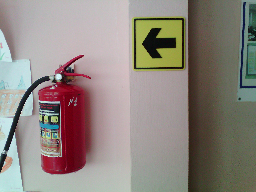 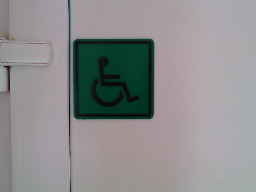 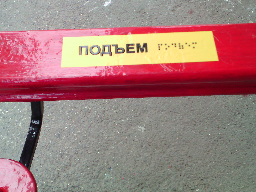 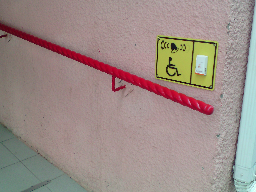 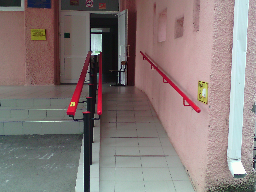 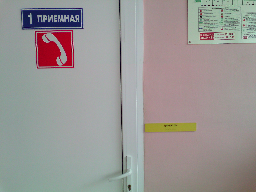 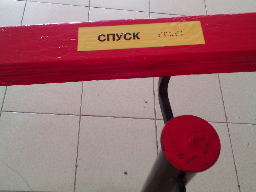 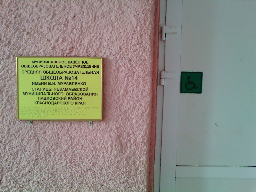 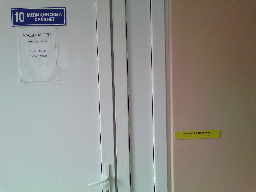 